КАРАР                                                          ПОСТАНОВЛЕНИЕ       28 гыйнуар  2020  йыл                  № 9                28 января  2020  годаО присвоении адреса объектам адресацииРуководствуясь Федеральным законом от 06.10.2003 № 131-ФЗ "Об общих принципах организации — местного самоуправления в Российской — Федерации", Федеральным законом от 28.12.2013 № 443-ФЗ "О федеральной информационной адресной системе и о внесении изменений в Федеральный закон "Об общих принципах организации местного самоуправления в Российской Федерации", Правилами присвоения, изменения и аннулирования адресов, утвержденными Постановлением Правительства Российской Федерации от 19.11.2014 № 1221, ПОСТАНОВЛЯЮ:         1.Присвоить следующий  адрес:                  1.1. земельному участку с кадастровым номером   02:04:151101:104, присвоить  адрес: Российская Федерация,  Республика Башкортостан, Аскинский муниципальный район, сельское поселение Мутабашевский сельсовет.               2. Контроль за исполнением настоящего постановления оставляю за собой.             Глава сельского поселения:                             И.М.Хусаенов                                                                                                                           БАШҠОРТОСТАН РЕСПУБЛИКАҺЫАСҠЫН  РАЙОНЫ   МУНИЦИПАЛЬ РАЙОНЫНЫҢ МОТАБАШ АУЫЛ  СОВЕТЫ АУЫЛ  БИЛӘМӘҺЕ ХӘКИМИӘТЕ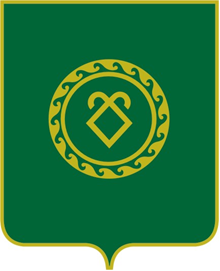               АДМИНИСТРАЦИЯСЕЛЬСКОГО ПОСЕЛЕНИЯМУТАБАШЕВСКИЙ СЕЛЬСОВЕТМУНИЦИПАЛЬНОГО РАЙОНААСКИНСКИЙ РАЙОНРЕСПУБЛИКИ  БАШКОРТОСТАН